Лекція 9Тема: Темперамент як формальна інтеграційна основа індивідуальностіПлан:Темперамент як основа індивідуальності.Історико-психологічний аналіз трактування темпераменту.Конституційні теорії темпераменту.Конституційна типологія особистостей В. Шелдона.1. Темперамент як основа індивідуальностіПоняття «темперамент» виникло ще у давньогрецькій медицині внаслідок спостережень і роздумів над тим, чому одні хворі наділені великою силою опору, а інші легко піддаються захворюванням; чому деякі видужують швидко, інші поволі; чому одні й ті самі ліки від тієї самої хвороби одній людині допомагають, іншій - ні (звідси гіппократівський принцип - лікуйте хворого, а не хворобу); чому одна і та сама хвороба неоднаково протікає у різних людей тощо.Більшість класифікацій темпераменту, будучи корисними для житейської психодіагностики, складеш абсолютно без урахування правил наукової класифікації. Поясненням природи темпераменту займались представники гуморальної, конституційної і психологічної теорій. Темперамент став предметом уваги медиків і філософів раніше за інші психологічні характеристики, але вивчення його було переважно емпіричним, заснованим радше на спостереженні, ніж на достовірному аналізі наукових даних.Диференціальна психологія зосереджується на дослідженні темпераменту як індивідуально-стійкої системи інваріантних психобіологічних (формальних) властивостей індивідуальної поведінки, оскільки темперамент (властивості нервової системи):основа індивідуально-психологічних відмінностей між людьми;інтеграційне утворення, що об'єднує найрізноманітніші властивості нервової системи, які забезпечують увесь спектр психічної діяльності людини - від найпростіших психічних процесів (відчуття) до вищих форм буття особистості (творчості);центральне формальне психічне утворення, оскільки він Є генетично детермінованим, вродженим, стійким у часі, крос-ситуативним;тісно пов'язаний з іншими формальними характеристиками індивідуальності (про що свідчать тісні кореляційні зв'язки), які є предметом диференціальної психології, - інтелектом і когнітивними стилями.Узагальнене і достатньо повне з точки зору диференціальної психології визначення темпераменту пропонує сучасний український психолог Лора Лєпіхова.Темперамент – вроджена, стійка характеристика індивідуальності, одна з найважливіших структурних одиниць психодинамічної організації психічної діяльності (темпу, ритму, інтенсивності окремих психічних процесів і станів), що показує спосіб реагування на події.Різні комбінації цих генотипічних властивостей створюють індивідуальні відмінності фенотипічних параметрів особистості: екстраверсії - інтроверсії, активності, пластичності - ригідності, тривожності.Темперамент є однією з найглибше досліджених індивідних характеристик. Існує багато визначень цієї якості, які поєднує комплексна структура темпераменту, назва якого означає "змішування частин".Порівнюючи різні визначення темпераменту, можна помітити, що це поняття тлумачать як психодинамічну характеристику індивіда (людини), особистості, індивідуальності. У цьому немає суперечності, адже, згідно з ієрархічною теорією індивідуальності, одні й ті самі темпераментальні властивості неоднаково проявляються на різних рівнях індивідуальності - індивідному, особи-стісному й індивідуальнісному.2. Історико-психологічний аналіз трактування темпераментуНайдавнішу теорію темпераменту розробив давньогрецький лікар Гіппократ (460 - прибл. 377 до н. е.), який пов'язував типи темпераменту з гуморальним фактором - співвідношенням між чотирма рідинами (кров, жовч, чорна жовч і слиз, або лімфа, флегма), які циркулюють у людському організмі. На основі Гіппократової теорії поступово сформувалося вчення про темперамент, згідно з яким існує чотири типи темпераменту. Залежно від переважання тієї або іншої рідини в організмі людина має відповідні темпераментальні характеристики: оптимістичну, життєрадісну (сангвінічну) вдачу мають ті, у кого більше крові; сумні і пригнічені (меланхоліки) люди, у яких переважає чорна жовч; дратівливі й збудливі (холерики), у яких дуже багато світлої жовчі; апатичні, байдужі (флегматики) люди, що мають більше за інших в організмі мокроти (флегми).Назви типів темпераментів (сангвінічний, холеричний, флегматичний і меланхолійний) з'явилися пізніше і пов'язані з іменами римських лікарів, що жили кілька сторіч опісля і розвивали Гіппократові уявлення про змішування рідин. Один із них, Клавдій Гален (130-200), запропонував першу розгорнуту класифікацію темпераментів, що ґрунтувалася на гуморальних ідеях Гіппократа про "красис" (темперамент) і включала 13 типів темпераменту. На його думку, переважання жовтої жовчі свідчить про холеричний (грец. chole - жовч) темперамент, крові - про сангвінічний ( лат. sanguis - кров), чорної жовчі - про меланхолійний (грец. melas(melanos) - чорний і chole - жовч), а слизу - про флегматичний (грец. phlegm а - слиз). Психологічні характеристики темпераменту давніх лікарів практично не цікавили. Вони вивчали організм і навіть окремі органи. Наприклад, Гален говорив про темперамент окремих органів: серця, печінки, мозку.У середні віки, з виникненням алхімії, з'явилися спроби пояснити темпераменти переважанням у тілі алхімічних елементів: солі, сірки, ртуті, навіть ефіру й повітря.Розвиток анатомії і фізіології в епоху Відродження сприяв появі нового напряму пояснення типів темпераменту, їх стали пов'язувати з особливостями будови тіла. Наприклад, деякі вчені основою поділу темпераментів крім фізичних властивостей крові вважали відмінності тканин і ширини просвіту судин. Легка кров, пухкі тканини і помірно розширені судини, на їхню думку, полегшують перебіг життєвих процесів і породжують сангвінічний темперамент. За значної щільності тканин кров затримується в судинах, пульс робиться сильнішим і швидшим, загальна теплота тіла зростає, що зумовлює виникнення холеричного темпераменту. За щільної крові й вузьких судин у тканині виникає тільки рідка, водяниста частина крові, що спричинює флегматичний темперамент, який характеризується малою теплотою і блідим кольором шкіри. Нарешті, щільна, темна кров з вузькими порами тканин і широким просвітом судин є причиною утворення меланхолійного темпераменту.Французький філософ Альфред Фулльє (1838-1912) намагався побудувати теорію темпераментів з огляду на вчення про обмін речовин в організмі. Більша або менша активність процесів розпаду і відновлення речовин у тканинах тіла, особливо в центральній нервовій системі (нині називають інтенсивністю обмінних процесів), зумовлює тип темпераменту. За Фулльє, в одних випадках переважає розпад енергетичних ресурсів, в інших - відновлення. Виходячи з цього, сангвінічному темпераментові властиві переважання відновлення, надлишок живлення, швидка, але слабка і нетривала реакція. Меланхолійний (нервовий) темперамент характеризується переважанням відновлення нервової речовини, недостатнім її живленням, повільною, зате сильною і тривалою реакцією. Холеричному темпераменту притаманний швидкий і сильний розпад нервової речовини, а флегматичному - повільний і слабкий.Фулльє сформулював найвдаліше визначення темпераменту в контексті конституціонального підходу: «Темперамент - це характерна відмінність у вродженій тілесній конституції людей, що виражається у різній мірі їх сприйнятливості, швидкості розумового процесу й сили активності. На основі темпераменту виробляється характер, причому темперамент додає характеру певного забарвлення, подібно до того, як тембр додає забарвлення голосу».Природничо-наукову основу теорії темпераменту розробив І. Павлов у вченні про типологічні властивості нервової системи тварин і людей. Він виокремив основні властивості нервової системи: силу, врівноваженість і рухливість збуджувального і гальмівного нервових процесів. Із можливих комбінацій цих властивостей доцільно розглядати лише чотири основні, які характеризують чотири типи вищої нервової діяльності. Так" сильний, врівноважений, рухливий тип нервової системи Павлов вважав відповідним темпераменту сангвініка; сильний, врівноважений, інертний - флегматика; сильний, неврівноважений - холерика; слабкий - меланхоліка.Павлов розумів темперамент як загальну характеристику вищої нервової діяльності, що виражає основні природні властивості вищої нервової системи (зазвичай силу і швидкість). Він застерігав від поширення своїх висновків на поведінку людини загалом і наголошував, що в своїх дослідах обмежувався класифікацією типів нервової діяльності тварин. Надалі психологи розробили теорії темпераменту, які грунтуються на різних основах.3. Конституційні теорії темпераментуПід впливом антропологів, які звернули увагу на відмінності у будові тіла, і психіатрів, що дослідили індивідуальні відмінності в схильності до психічних захворювань, на межі XIX і XX ст. сформувалася концепція, згідно з якою існує зв'язок між статурою (будовою тіла) людини і властивостями особистості. Усі конституційні теорії ґрунтуються на положеннях, названих "конституційною гіпотезою": 1) будова тіла і поведінка істотно пов'язані одна з одною; 2) цей зв'язок має конституційну природу, тобто, найвірогідніше, засновану на спадковості. У широкому розумінні поняття "конституція" охоплює всі спадкові або вроджені анатомічні, фізіологічні і психічні властивості індивіда.Організмічна типологія К.СігоКонституційну концепцію, поширену серед Італійських, французьких і німецьких дослідників, найповніше розробив французький лікар Клод Сіго (1869-1945). Він створив типологію, основою якої стало уявлення про те, що організм людини і його розлади залежать від середовища і вроджених схильностей. Кожній системі організму відповідає певне зовнішнє середовище, що впливає на неї. Так, повітря - джерело дихальних реакцій; їжа, що потрапляє в травну систему, - харчових; моторні реакції відбуваються у фізичному середовищі; соціальне середовище викликає різні мозкові реакції. З огляду на це К. Сіго розрізняв залежно від переважання в організмі однієї із систем чотири основні типи статури: дихальний, травний, мускульний і церебральний (мозковий) (рис. 2.1).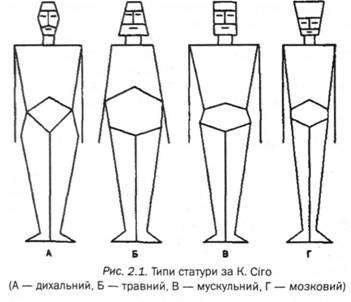 Переважання однієї системи над іншими призводить до специфічної реакції індивіда на певні зміни навколишнього середовища, завдяки чому кожному з типів статури відповідають певні особливості темпераменту. Погляди Ciro, як і деякі інші концепції того часу, що пов'язують статуру із психічними особливостями організму, істотно вплинули на формування сучасних конституційних теорій, які поширилися в психології темпераменту. Популярності набули ті, в яких властивості темпераменту, які розуміються як спадкові або вроджені, безпосередньо були пов'язані з індивідуальними відмінностями у будові тіла (статурі) - зростом, повнотою або пропорціями.Співвідношення статури, темпераменту і характеру в теорії Е. КречмераОсновним джерелом спостережень за зв'язком статури, темпераменту і характеру була психіатрична практика. Ідеологом конституційної типології став німецький психіатр Ернст Кречмер (1888-1964), який 1921 р. опублікував працю "Будова тіла і характер". Він звернув увагу, що маніакально-депресивному (циркулярному) психозу і шизофренії відповідають певні типи статури, а тому стверджував, що тип Статури визначає психічні особливості людей і схильність їх до відповідних психічних захворювань. Оскільки багато душевних хвороб можна трактувати як надмірні, патологічні посилення певної риси особистості, то можна вловити зв'язок тілесних і психологічних особливостей і в здорових людей.Спостерігаючи в клінічних умовах за поведінкою людей з різною статурою, Кречмер звернув увагу на основні групи психічних якостей, які, на його думку, і становлять основний зміст темпераменту:психастезія (надмірне підвищення або пониження чутливості стосовно психічних подразників);фон настрою (схильність до веселощів або печалі);психічний темп (прискорення або затримка психічних процесів загалом і окремо взятих);загальний руховий темп (психомоторна сфера) - рухливість або загальмованість, траєкторія рухів.За морфологією Кречмер виокремив такі психосоматичні типи і відповідні їм темпераменти: лептосоматик, пікнік, атлетик і диспластик.Лептосоматик (грец. leptos - крихкий, слабкий і soma - тіло) - худий і високий. Має тендітну статуру, високий зріст, пласку грудну клітку і витягнуте обличчя. Індивідів з крайньою вираженістю цих особливостей Кречмер називав астеніками (грец. asthenes - слабкий). Він холодний, самодостатній, замкнутий (до аутизму), упертий, важко пристосовується до дійсності, нереалістичний і схильний до абстракції. При розладах психіки виявляється схильність до шизофренії.Пікнік (грец. pyknos - щільний, товстий) - "широка" і важка людина. У неї значні жирові відкладення, кругла голова на короткій шиї. Він доброзичливий, товариський, не схильний до самоаналізу, емоції коливаються між смутком і веселощами, любить приймати спонтанні ситуативні рішення.Атлетик (грец. athletes - борець) - здоровань з добре розвиненою мускулатурою, високим або середнім зростом, широким плечовим поясом і вузькими стегнами, опуклими лицьовими кістками. Атлетику властивий іксотимічний (грец. ixos - тягучий) темперамент. Він спокійний, реалістичний, стриманий, мислить прямолінійно, важко пристосовується до зміни обстановки. При душевних розладах може несподівано вибухати, проявляючи схильність до епілепсії.Диспластик (грец. dys - префікс на позначення розладу, порушення і plastos - сформований) - "безформний", неправильний. Індивіди цього типу характеризуються різними деформаціями будови тіла (наприклад, надмірним зростом).Виокремлені типи не залежать від того, є людина високою (низькою) чи худою (гладкою). Йдеться про пропорції, а не про абсолютні розміри тіла. Можуть бути гладкі лептосоматики, немічні атлетики і худі пікніки (табл. 2.1).Таблиця 2.1Зв'язок між будовою тіла і темпераментом (за Е. Кречмером)Б. Кречмер висунув припущення про залежність між статурою і психікою також і в здорових людей. Тому у людей з певним типом будови тіла виникають психічні властивості, подібні до характерних для відповідних психічних захворювань, але в менш вираженій формі. Наприклад, здоровий індивід із лептосоматичною будовою тіла наділений властивостями, що нагадують поведінку шизофреніка; пікнік у своїй поведінці виявляє властивості, типові для маніакально-депресивного психозу; атлетика характеризують деякі психічні риси, властиві хворим на епілепсію.Залежно від схильності до різних емоційних реакцій Е. Кречмер розрізняв шизотиміків і циклотиміків.Шизотиміки (назва походить від терміна "шизофренія") мають лептосоматичну або астенічну статуру. При розладі психіки виявляють схильність до шизофренії. Замкнуті, схильні до коливань емоцій від роздратування до сухості, уперті, малопіддатливі до зміни установок і поглядів. Тяжко пристосовуються до оточення, схильні до абстракції.Циклотиміки (назва походить від терміна "циркулярний психоз", або "маніакально-депресивний психоз") є протилежністю шизотиміків. Мають пікнічну статуру. При порушенні психіки виявляють схильність до маніакально-депресивного психозу. Емоції їх коливаються між радістю і печаллю, легко контактують з оточенням, реалістичні в поглядах.Крім цих великих загальних груп Е. Кречмер виокремив також кілька "дегенеративних", клінічних типів, які складаються з тих самих елементів, що і головні темпераменти, в різних комбінаціях (істерики, епілептики, параноїки).Зв'язок між типом статури і деякими психічними властивостями або, в крайніх випадках, психічними захворюваннями Кречмер пояснював тим, що як тип будови тіла, так і темперамент мають одну й ту саму причину: вони обумовлені діяльністю ендокринних залоз і пов'язаного з цим хімічного складу крові, а отже, залежать насамперед від певних особливостей гормональної системи. Зіставлення типу статури з емоційними типами реагування, здійснене Кречмером, підтвердило деякі його висновки (табл. 2.1).Термін "темперамент" у розумінні Кречмера ближчий до біологічних чинників, але виявляється в динамічних властивостях характеру. Особливий інтерес становить його характеристика шизоїдів і циклоїдів, яких неможливо вважати ні хворими, ні здоровими: вони за своїми особливостями перебувають на межі між хворобою і здоров'ям. На основі цього Б. Кречмер диференціював соціальні типи (табл. 2.2).Таблиця 2.2Соціальні типи (за Е. Кречмером)Уразливість конституційної гіпотези полягає в тому, що дійсні зв'язки між будовою тіла і психічними властивостями - різноспрямовані. Наприклад, психогенне переїдання (булімія) або відмова від їжі (нервова анорексія) призводять до тілесних змін, зумовлених змінами психіки і поведінки.4. Конституційна типологія особистостей В. ШелдонаВ основу своєї класифікації Вільям Шелдон (1899- 1977) поклав переважання в людському організмі однієї з тканин ембріона: ендодерми, з якої утворюються органи травлення; мезодерми, з якої складаються кістки, м'язи і легені; ектодерми, з якої утворюються шкіра, волосся, нігті, нерви і мозок.Проаналізувавши 4000 фотографій оголених студентів коледжу і провівши кореляційний аналіз між ознаками зовнішності і 50 поведінковими характеристиками, він запропонував розрізняти такі типи особистості: ендоморфний, мезоморфний і ектоморфний (рис. 2.2).Ендоморфний тип (з великим животом, значними жировими відкладеннями на плечах і стегнах, слабкими кінцівками) проявляє схильність до вісцеротонії (лат. viscera - нутрощі і грец. tonos - напруга). Він товариський і поступливий, привітний, любить комфорт, легко виражає свої почуття. У важкі хвилини прагне спілкування. Не любить напруги, а в стані сп'яніння стає чулим і м'яким.Мезоморфний тип (могутня статура, груди "колесом", квадратна голова, широкі долоні і ступні) схильний до соматотонії (soma - тіло і tonos - напруга). Це люди неспокійні, нерідко агресивні, полюбляють пригоди. Досить потайливі у почуттях і думках. У поставі й діях цей тип виражає впевненість, складні життєві ситуації прагне вирішувати поведінково, через зміну світу навколо себе. У стані сп'яніння такі люди настирливі й агресивні.Ектоморфний тип (худорлявий і високий, зі слабо-розвиненими внутрішніми органами, худим обличчям, вузькою грудною кліткою, тонкими довгими кінцівками) звичайно відрізняється церебротонією (лат. cerebrum - мозок і грец. tonos - напруга). Це люди загальмовані й інтровертні, нетовариські, потайливі. У їхній поставі відчувається скутість. У важких ситуаціях схильні до самоти. Найпродуктивнішим і щасливим для них переважно виявляється пізній період життя. Під дією алкоголю практично не змінюють своєї звичайної поведінки і стану.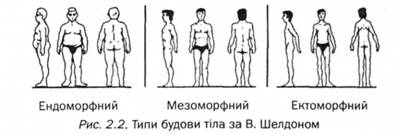 В. Шелдон вважав, що в кожної людини є всі три групи фізичних і психічних властивостей. Відмінності між людьми визначаються переважанням тих чи інших властивостей, що належать до цих груп. Як і Б. Кречмер, В. Шелдон стверджував, що між типом будови тіла і темпераментом є тісний зв'язок (табл. 2.3).Таблиця 2.3Типи темпераменту та їх характеристики (за В. Шелдоном)Типологію В. Шелдона вважають найбільш обґрунтованою і статистично підтвердженою серед конституційних.Усі конституційні типології недооцінюють, а іноді й ігнорують роль середовища й соціальних умов у формуванні психічних властивостей індивіда. Це виражено у дуалістичній концепції К. Конрада, яка е сучасним варіантом теорії психофізичного паралелізму. Згідно з цією теорією, психічні й фізичні процеси перебігають паралельно, незалежно один від одного, хоч і мають загальну причину. За такого розуміння зв'язку між організмом і психічною діяльністю індивіда середовищу відведено роль чинника, що здатен лише "розбудити" запрограмовані стани і психічні особливості. Такий погляд лежить в основі "педагогічного фаталізму", коли роль учителя або вихователя зводиться лише до створення умов для дитини, за яких її запрограмована психіка матиме всі можливості для розвитку.Такі риси особистості, як схильність до космополітизму чи інтернаціоналізму (К. Конрад), або згадувані В. Шелдоном характеристики темпераменту (соціалізадія харчової потреби, схильність до компаній і дружніх вечірок, терпимість або чутливість) не можна вважати спадковими властивостями того самого порядку, що й будова тіла. Виникаючи на основі певних анатомо-фізіо-логічних особливостей індивіда, вони формуються під впливом виховання і суспільного середовища. Типологія Кречмера - це насамперед типологія хворих людей, що перебувають в аномальних умовах, тому перенесення закономірностей, встановлених для цієї групи, на популяцію здорових людей науково некоректне.Результати емпіричних досліджень, проведених для перевірки істинності конституційних типів, довели, що відповідності між будовою тіла і деякими властивостями темпераменту фактично немає. Багато фактів послідовники конституційних теорій дібрали тенденційно.Огріхи має і класифікація конституційних типів, зв'язки між конституційними ознаками різних рівнів - морфологічними, біохімічними, фізіологічними, психологічними - незрозумілі, кількість типів у різних авторів не збігається.Будова тілаЦиклотимікиЗмішаніШизотимікиПікнічна94,4%2,8%2,8%Лептосоматична12,2%17,1%70,7%Соціально цінні типиЦиклотимікиШизотимікиПоетиРеалісти; гумористиПатетичні натури; романтики; художники формиДослідникиЕмпірики, що наочно описують дійсністьЛюди точної логіки;систематики; метафізикиВождіРішуча натура, що йде напролом; спритні організатори; умілі посередникиЧисті ідеалісти; деспоти і фанатики; люди холодного розрахункуВісцеротоніяСоматотоніяЦеребротоніяРозслаблення в поставі і рухахУпевненість у поставі та рухахЗагальмованість рухів, скутість у поставіПрагнення комфортуСхильність до фізичної діяльностіНадмірна фізіологічна реактивністьПовільна реакціяЕнергійністьПідвищена швидкість реакціїПристрасть до їжіПотреба в рухахі задоволення від нихСхильність до самотиСоціалізація харчової активностіПотребау домінуванніСхильність до міркуваньСхильність до компаній і дружніх гулянокСхильність до ризику та гривипадкуПотайність почуттів, емоційназагальмованістьСхильність до громадськогожиттяРішучі манери, хоробрістьСамоконтроль мімікиПривітність зі всіма-Загальмованість у спілкуванніПрагнення любові і схваленняСильна агресивністьУникання нестандартних дійОрієнтація на іншихПсихологічна нечутливістьБоязнь відкритого простору (агорафобія)Емоційна рівність-Непередбачуваність поведінкиТерпимістьБоязнь замкнутогоПростору (клаустрофобія)-Безтурботна задоволеністьВідсутність співчуттяТихий голос, уникнення шумуВідсутність вибухових вчинків і емоційНездатність говорити стихаНадмірна чутливість до болюМ'якість, легкість у перебігу та зовнішньому вираженні почуттівВитривалість до болюПоганий сон, хронічна втомаХороший сонГаласлива поведінкаКонцентроване, приховане і суб'єктивне мисленняЮнацька жвавістьОб'єктивне і широке мислення, спрямоване зовніЗовнішній вигляд відповідає старшому вікуТовариськість і розслабленість під впливом алкоголюСамовпевненість, агресивність під впливом алкоголюСтійкість до дії алкоголюПотреба в людях у важку хвилинуПотреба в діях у важку хвилинуПотреба в самоті у важку хвилинуОрієнтація на дітей і сім'юОрієнтаціяна молодіжний вікОрієнтація на літній вік